Муниципальное автономное учреждение дополнительного образования Сладковского муниципального района Дом детского творчества «Галактика»ДОПОЛНИТЕЛЬНАЯ ОБЩЕОБРАЗОВАТЕЛЬНАЯ ОБЩЕРАЗВИВАЮЩАЯ ПРОГРАММАестественнонаучной направленности«Юный эколог»Возраст обучающихся: от 7 до 11 лет Срок реализации: 1 годАвтор-составитель: Бейсенбаева Фарика Бисембаевна,                                   педагог дополнительного образованияСладково2022СОДЕРЖАНИЕПаспорт программы                                                     3Пояснительная записка                                               6Учебный план                                                              10Календарный учебный график                                   10Рабочая программа                                                     11Содержание программы                                              151. ПАСПОРТ ПРОГРАММЫ2. ПОЯСНИТЕЛЬНАЯ ЗАПИСКАДополнительная общеобразовательная общеразвивающая программа (естественнонаучной направленности) «Юный эколог» (далее – программа) разработана согласно требованиям следующих нормативных документов:- Федеральный закон Российской федерацииот 29.12.2012 №273-ФЗ «Об образовании в Российской Федерации» (с изменениями от 1 сентября 2020 года №304-ФЗ «О внесении изменений в Федеральный закон «Об образовании в Российской Федерации» по вопросам воспитания обучающихся»);- Санитарные правила СП 2.4.3648-20 «Санитарно-эпидемиологические требования к организациям воспитания и обучения, отдыха и оздоровления детей и молодежи» утвержденными 28.09.2020 №28  (регистрационный номер 61573 от 18.12.2020);- Приказ Министерства просвещения РФ от 09.11.2018 №196 «Об утверждении порядка организации и осуществления образовательной деятельности по дополнительным общеобразовательным программам» (с изменениями на 30 сентября 2020 года);- Национальный проект «Образование» (утвержденный Президиумом Совета  при Президенте РФ по стратегическому развитию и национальным проектам (протокол от 24.12.2018 №16);- Целевая модель развития региональной системы дополнительного образования детей (приказ Министерства просвещения РФ от 3 сентября 2019 года №467);- Федеральные проекты «Успех каждого ребенка», «Цифровая образовательная среда», «Патриотическое воспитание» и др.;- Распоряжение Правительства РФ от 31.03.2022 №678-р «Об утверждении Концепции развития дополнительного образования детей до 2030 года и плана мероприятий по ее реализации».Направленность: естественнонаучная.Уровень освоения: стартовый.Форма получения образования: МАУДО ДДТ «Галактика» является организацией-участником в реализации части образовательной программы Филиала МАОУ Маслянская СОШ «Менжинская СОШ». Образовательный процесс по программе организуется совместно с базовой организацией с использованием сетевой формы.Актуальность программы Актуальность разработанной программы продиктована также отсутствием в теории и практике экологического образования в начальной школе единой, рассчитанной на весь период обучения, программы дополнительного образования с экологической направленностью для младших школьников.Адресат программыПрограмма ориентирована на обучающихся в возрасте от 7 до 11 лет.От 7 до 11 лет у ребенка начинается новая деятельность — учебная. Именно тот факт, что он становится учеником, человеком учащимся, накладывает совершенно новый отпечаток на его психологический облик и поведение. Ребенок не просто овладевает определенным кругом знаний. Он учится учиться. Под воздействием новой, учебной деятельности изменяется характер мышления ребенка, его внимание и память. Теперь его положение в обществе — положение человека, который занят важной и оцениваемой обществом работой. Это влечет за собой перемены в отношениях с другими людьми, в оценивании себя и других. Ребенок осваивает новые правила поведения, которые являются общественно направленными по своему содержанию. Выполняя правила, ученик выражает свое отношение к классу, учителю. Не случайно первоклассники, особенно в первые дни и недели пребывания в школе, чрезвычайно старательны в выполнении этих правил. В школе ребенок впервые встречается с новым для себя способом взаимодействия со взрослым человеком. Учитель является не временным «заместителем родителей», а представителем общества, имеющим определенный статус, и ребенку приходится осваивать систему деловых отношений.  С поступлением в школу появляется необходимость постигать не только назначение предметов и явлений, но и их суть. От собственного представления об объекте он переходит к научному представлению о нем. Особенности общения со сверстниками и взрослыми Когда ребенок начинает учиться, его общение становится более целенаправленным, поскольку появляется постоянное и активное воздействие учителя, с одной стороны, и одноклассников — с другой. Отношение ребенка к товарищам очень часто определяется отношением к ним взрослых, в первую очередь — учителя. Оценка учителя принимается учениками как главная характеристика личностных качеств одноклассника. Особенно значима личность учителя для налаживания межличностных отношений первоклассников, так как дети еще плохо знают друг друга, не умеют определить возможности, достоинства и недостатки как свои собственные, так и своих товарищей.  Межличностные отношения строятся на эмоциональной основе, мальчики и девочки представляют, как правило, две независимые подструктуры. К концу начального обучения непосредственные эмоциональные связи и взаимоотношения начинают подкрепляться нравственной оценкой каждого из ребят, глубже осознаются те или иные качества личности.  Общение младшего школьника с окружающими людьми вне школы также имеет свои особенности, обусловленные его новой социальной ролью. Он стремится четко обозначать свои права и обязанности и ожидает доверия старших к своим новым умениям.  Объем и срок реализации программыПрограмма рассчитана на 1 год. Общее количество учебных часов на весь период обучения – 102 часа. Цель и задачи программыЦель: Формирование и развитие экологически сообразного поведения у младших школьниковЗадачи программы: 1. Формирование знаний о закономерностях и взаимосвязях природных явлений, единстве неживой и живой природы, о взаимодействии и взаимозависимости природы, общества и человека.2.Формирование осознанных представлений о нормах и правилах поведения в природе и привычек их соблюдения в своей жизнедеятельности.3.Формирование экологически ценностных ориентации в деятельности детей.4. Воспитание ответственного отношения к здоровью, природе, жизни.5.Развитие способности формирования научных, эстетических, нравственных и правовых суждений по экологическим вопросам.6. Развитие: альтернативного мышления в выборе способов решения экологических проблем, восприятия прекрасного и без образного, чувств удовлетворения и негодования от поведения и поступков людей по отношению к здоровью и миру природы.7. Развитие потребности в необходимости и возможности решения экологических проблем, доступных младшему школьнику, ведения здорового образа жизни, стремления к активной практической деятельности по охране окружающей среды.8. Развитие знаний и умений по оценке и прогнозированию состояния и охраны природного окружения.Планируемые результаты Предметные результаты:- знание наиболее типичных представителей животного мира России, Смоленской области; основные группы растительных и животных организмов и их приспособленность к условиям существования (примеры); влияние деятельности человека на условия жизни живых организмов (примеры); способы сохранения окружающей природы;- умение узнавать животных и птиц в природе, на картинках, по описанию; ухаживать за культурными растениями и домашними животными (посильное участие); улучшать состояние окружающей среды (жилище, двор, улицу, ближайшее природное окружение);оформлять результаты наблюдений в виде простейших схем, знаков, рисунков, описаний, выводов;- интерес к познанию мира природы;- потребность к осуществлению экологически сообразных поступков;- осознание места и роли человека в биосфере;- преобладание мотивации гармоничного взаимодействия с природой с точки зрения экологической допустимости.Личностные результаты:- принятие обучающимися правил здорового образа жизни;- развитие морально-этического сознания;- получение обучающимся опыта переживания и позитивного отношения к базовымценностям общества, ценностного отношения к социальной реальности в целом.Метапредметные результаты:- овладение начальными формами исследовательской деятельности;-опыт ролевого взаимодействия и реализации гражданской, патриотической позиции;- опыт социальной и межкультурной коммуникации;- формирование коммуникативных навыков.- количество детей в группе – от 5, но не более 15 человек (в соответствии с локальным нормативным актом учреждения)- групповые занятия проводятся при очной форме обучения: в учебном кабинете. При очной форме обучения с применением дистанционных технологий, Skype, Zoom, Вконтакте, Telegram. Организация образовательного процесса рассчитана с учетом СанПиН2.4.3648-20. Продолжительность учебного занятия составляет 1 академический час 3 раза в неделю.Форма обучения: очная, очная с применением дистанционных технологийДопускается сочетание очной формы обучения и очной формы обучения с применением дистанционных технологий. Очная форма обучения с применением дистанционных технологий допускается в период возникновения ситуаций, связанных с необходимостью проведения учебных занятий с применением дистанционных образовательных технологий (неблагоприятная санитарно-эпидемиологическая обстановка и т.п.). - формы проведения занятий при очной форме обучения: экскурсия, игра, дискуссия, эстафета, соревнование и др. при очной форме с применением дистанционных технологий: онлайн-занятие. В рамках программы используются различные формы дистанционной работы, чередуются различные виды деятельности: виртуальная экскурсия, видеоконференция, онлайн-викторина, виртуальная выставка, самостоятельная работа и др.Количество аудиторных занятий составляет 80 часов, внеаудиторных (самостоятельных) - 22 часов. - используемые педагогические технологии игровые– в подборе к каждой теме определенной сюжетно-ролевой игры, обыгрывание учебной ситуации и т.п.технология группового и коллективного взаимодействия– позволяют отрабатывать технику и тактику в группах от двух и более человек; способствует формированию у детей способности работать и решать учебные задачи сообща (эта технология будет присутствовать в каждой программе);дистанционные образовательные технологии Н-р, конференц-связь, мастер-класс, видеозапись и т.п.)здоровьесберегающие – (эта технология должна быть в каждой программе – кратко опишите, каким образом вы это используете, в подборе практических упражнений во время учебных занятий, спортивных мероприятий и т.п.)- материально-техническое оснащение программы:1. ПК2. Мультимедийный проектор3. Бумага (белая, цветная)4. Ручки5.Фломастеры- формы работы с родителямииндивидуальная работа: беседа, консультация, взаимодействие с помощью групп в социальных сетях и мессенджеров («Viber», «ВКонтакте», «Инстаграмм», «Telegram» и др.);При реализации программы возможны массовые мероприятия для совместной деятельности обучающихся и родителей (законных представителей): здесь прописываете те формы, которые вы запланировали в учебном плане для совместной работы с родителями (например, КТД, реализация проекта, дни открытых дверей, презентация программы и др).3. УЧЕБНЫЙ ПЛАН4. КАЛЕНДАРНЫЙ УЧЕБНЫЙ ГРАФИКМАУДО ДДТ «Галактика» реализует дополнительные общеобразовательные общеразвивающие программы в течение всего календарного года, включая каникулярное время.5. РАБОЧАЯ ПРОГРАММАВоспитание экологической культуры - актуальнейшая задача сложившейся социально-культурной ситуации начала XXI века.В условиях разностороннего глубочайшего экологического кризиса усиливается значение экологического образования в начальной школе как ответственного этапа в становлении и развитии личности ребенка. Закон «Об экологическом образовании», принятый во многих регионах России, ставит своей задачей создание системы непрерывного всеобъемлющего экологического образования и является основанием для поиска и разработки эффективных средств экологического образования населения. Анализ теоретической и методической экологической литературы, а также состояния практики экологического образования в начальных школах свидетельствует о необходимости совершенствования всей системы воспитательной работы с младшими школьниками, одной из приоритетной целей, которой должно стать становление экологически грамотной личности, способной гармонично взаимодействовать с окружающим миром и осознающей свое место в ПриродеКалендарно-тематическое планирование6. СОДЕРЖАНИЕ ПРОГРАММЫ«Введение» Тема 1. Что такое экология?Знакомство детей с целями и задачами кружка, правилами поведения при проведении практических работ. Выясняем, что такое экология. Экология - наука, изучающая собственный дом человека, дом растений и животных в природе, жизнь нашего общего дома - планеты Земля. Простейшая классификация экологических связей: связи между неживой и живой природой; связи внутри живой природы на примере дубового леса (между растениями и животными, между различными животными); связи между природой и человеком. Разъяснение значения экологии на основе анализа примеровРаздел 1. «Мой дом за окном» Тема 2. Мой дом Внешний вид своего дома, из чего сделан, окраска стен, этажность. Дома в деревне и в городеТема 3. Дом, где мы живем Соблюдение чистоты и порядка на лестничной площадке, в подъезде, во дворе. Перечисление всех видов работ по наведению чистоты и порядка в своем доме.Тема 4. Практическое занятие «Уборка школьного двора»Техника безопасности. Распределение обязанностей. Отчет о выполнении задания. Тема 5. Практическое занятие «Деревья твоего двора» Зеленые насаждения перед домом, во дворе школы. Зачем сажать деревья? Как ухаживать? Что мы делали осенью для здоровья деревьев?Тема 6. Птицы нашего двора Знакомство детей с многообразием птиц, выделением их существенных и отличительных признаков. Среда обитания птиц (лес, птичник, водоем) Перелетные птицы. Зимующие птицы. Замечательные птицы: самые маленькие(колибри), самые большие (страус, пингвин, индюк). Значение птиц в жизни человека. Помощь птицам в трудные времена. Какие кормушки можно соорудить для подкормки птиц зимой.Тема 7. Практическое занятие «Изготовление кормушек для птиц» Техника безопасности. Распределение обязанностей. Вывешивание кормушекРаздел 2. « Я и мое окружение» Тема 8. Моя семья Происхождение слова «семья» (от слова «семя»). Маленькое семя, с любовью посаженное в землю, дает крепкий росток. Со временем на нем появляются сначала нежные цветы, затем и добрые плоды. Занятие и обязанности членов семьи по ведению общего хозяйства. Роль семьи в жизни человека. Помнить мудрую заповедь: «Почитай отца своего и мать, и будет тебе хорошо, и ты будешь долго житьТема 9. Соседи-жильцыДоброжелательные отношения с ними. Все мы - соседи по планете. Кто наши соседи? Дружба народов, взаимопомощь, уважение традиций. Обычаи и традиции русского народаТема 10. Мой классСвет, тепло, уют. Для чего предназначена мебель, растения? Что необходимо сделать для создания уюта в классной и игровой комнатах? Дежурство по классуТема 11. Практическое занятие «Создание уюта в классной и игровой комнатах» Распределение обязанностей. Отчет каждой группы учащихся о проделанной работеТема 12. Дом моей мечты Из чего сделан дом? Что в нем будет? Чего в нем не будет?Тема 13. Рассказы, стихи о семье Чтение стихов, художественной литературы о семье, любви, дружбе, трудеТема 14. Комнатные растения в квартире, в классе Познавательное, эстетическое и гигиеническое значение, условия содержания, правила расстановки комнатных растении с учетом приспособленности к условиям существования. Знакомство с комнатными растениями класса. Оценить условия жизни и роста растений: освещенность, частоту полива. Уход за комнатными растениямиТема 15. Практическое занятие «Уход за комнатными растениями»Пересадка комнатных растений. Формовка крон и обрезка. Распределение обязанностей по уходу за комнатными растениями. Их выполнение. Наблюдение изменений, произошедших после проведенных работ.Тема 16. Практическое занятие «маленький огород на подоконнике» Подготовка семян к посеву. Подготовка почвы. Посадка луковиц лука, гороха; проращивание почек на срезанных веточках тополя, сирениРаздел 3. «Гигиена моего дома» Тема 17. Гигиена класса Влажная уборка квартиры, ремонт, дезинфекция, проветривание. Гигиена жилища. Режим проветривания класса. Влажная уборка. Дежурство. Уход за комнатными растениями (опрыскивание, рыхление почвы, полив, протирание листьев). Уход за домашними животнымиТема 18. Практическое занятие «Гигиена класса» Распределение обязанностей, выполнение работы, отчет групп о проделанной работе. Необходимость в соблюдении правил гигиеныТема 19. Бытовые приборы в квартире Знакомство с бытовыми приборами. Влияние их на температуру и влажность воздуха в квартире, на жизнедеятельность человека. Правила обращения с газовой и электрической плитой. Составление списка бытовых приборов в квартире, кто ими пользуется, правила безопасности при их эксплуатацииТема 20. Экскурсия в школьную кухню Знакомство с кухней, бытовыми приборами. Правила безопасности при использовании бытовых приборовТема 21. Наша одежда и обувь Знакомство с одеждой и обувью. Их назначение, экологические  и гигиенические требования, условия содержания, уход.Тема 22. Русская народная одежда История появления одежды. Знакомство с русской народной одеждойТема 23. Практическое занятие «Русская национальная одежда» Придумывание одежды. Как зашить дырку, пришить пуговицу, вычистить щеткой верхнюю одежду? Раздел 4. «Вода – источник жизни» Тема 24. Вода в моем доме и в природе Откуда поступает вода в дом, на какие нужды расходуется, куда удаляется? Вода, которую мы пьем. Вода сырая, кипяченая, загрязненная. Сколько стоит вода, почему ее надо экономить? Как можно экономить воду?Тема 25. Стихи, рассказы о воде в природе Чтение рассказов, стихов о воде в природе. Чтение рассказов о загрязнении Мирового океанаТема 26. Вода в жизни растений и животных. Как вода влияет на жизнь растений? Как вода влияет на жизнь животного мира? Как животные заботятся о чистоте?Тема 27. Теория и практика «Вода и здоровье человека. Личная гигиена» Зачем человеку нужна вода? Как поступает вода в организм человека, куда расходуется, как выделяетсяиз организма? Водные процедуры, закаливание водой. Сравнение температуры воды. Градусник для измерения температуры водыРаздел 5. «Солнце и свет в нашей жизни» Тема 28. Солнце, Луна, звезды – источники света Солнце - естественный дневной источник света и тепла. Свет Луны и звезд в ночное время сутокТема 29. Светолюбивые и теплолюбивые комнатные растения Влияние тепла и света на комнатные растенияТема 30. Практическое занятие по размещению комнатных растений с учетом потребности тепла и света (1 час)Провести наблюдения по выявлению светолюбивых и теплолюбивых комнатных растений.. Распределить обязанности. Отчет о выполненной работе. Наблюдение после произведённой работыРаздел 7. «Воздух и здоровье» Тема 33. Воздух и здоровье человека Свойства воздуха. Зачем нужен воздух? Воздух, которым мы дышим. Чистый и загрязненный воздух. Какие загрязнители воздуха есть в помещении? Что нужно сделать, чтобы воздух был чистым? Болезни органов дыхания. Что делать, чтобы не болеть? Вред табачного дыма. Знакомство с комплексом дыхательной гимнастики.Тема 34. Практическое занятие «Уборка в классе» (1 час)Инструктаж по технике безопасности. Влажная уборка класса. Проветривание.6. Оценочные и методические материалыОценочные материалы в течение всего учебного года по итогам: изучения раздела. Педагог дополнительного образования (тренер-преподаватель) осуществляет качественную оценку результатов обучения по 4-бальной системе.Промежуточная (годовая) аттестация проводится один раз в году в конце учебного года, осуществляется в форме концерта.Формы фиксации результатов- журнал посещаемости;- протокол промежуточной (годовой) аттестации обучающихся по дополнительной общеразвивающей программеМетодические материалыДидактические средства:карты, таблицы, музыкальное оборудование, фильмы, учебно-методические пособия, макеты, иллюстрации и т.дРАБОЧАЯ ПРОГРАММА ВОСПИТАНИЯВоспитание – деятельность, направленная на развитие личности, создание условий для самоопределения и социализации обучающихся на основе социокультурных, духовно-нравственных ценностей и принятых в российском обществе правил и норм поведения в интересах человека, семьи, общества и государства, формирование у обучающихся чувств патриотизма, гражданственности, уважения к памяти защитников Отечества и подвигам Героев Отечества, закону и правопорядку, человеку труда и старшему поколению, взаимного уважения, бережного отношения к культурному наследию и традициям многонационального народа Российской Федерации, природе и окружающей среде (Федеральный закон № 304-ФЗ от 31.07.2020 «Об образовании в Российской Федерации») Цель и особенности организуемого воспитательного процесса: Цель: Социально - педагогическая поддержка становления и развития высоконравственного, творческого, компетентного гражданина России, принимающего судьбу Отечества как свою личную, осознающего ответственность за настоящее и будущее своей страны, укорененного в духовных и культурных традициях многонационального народа Российской Федерации, сохранение и укрепление физического, психологического и социального здоровья обучающихся младшего школьного возраста.Задачи: -поддержание и укрепление школьных традиций, способствующих созданию общешкольного коллектива, воспитанию гражданской позиции и патриотических чувств, развитию толерантных отношений среди коллектива обучающихся.·-         совершенствовать систему партнёрства и сотрудничества в  работе с семьёй;-        создавать условия для сохранения и укрепления здоровья обучающихся, для воспитания стремления к здоровому образу жизни;-         развивать организаторские и лидерские качества обучающихся;-         шире использовать в воспитательном процессе возможности информационных технологий.Формы и содержание деятельности: Для решения поставленных воспитательных задач и достижения цели программы обучающихся привлекаются к участию различных мероприятий. В результате проведения воспитательных мероприятий будет достигнут высокий уровень сплоченности коллектива, повышение интереса к творческим занятиям и уровня личных достижений учащихся, привлечение родителей к активному участию в работе учебного объединения-участие в конкурсах-выставках детских поделок, рисунков или экологических праздников, конкурсов-участие в мини-конференциях по вопросам решения проблемных ситуаций об экологическом состоянии окружающей среды.Календарный план воспитательной работыЛитератураПлешаков А. А. Зеленый дом / А. А. Плешаков // Мир вокруг нас. – Москва : Просвещение, 2001.Плешаков А. А. Зеленый дом. От земли до неба А. А. Плешаков. Москва.: Просвещение, 1998.Плешаков А. А. Зеленый дом: программно-методические материалы / А. А. Плешаков. – Москва ., 2000.Плешаков А. А. Как знакомить детей с правилами поведения в природе / А. А. Плешаков // Начальная школа. - 1998. -№ 8. Плешаков А. А. Экологические проблемы и начальная школа / А. А. Плешаков // Начальная школа. - 1991. - № 5.Большой атлас природы России: иллюстрированная энциклопедия для детей. - М.: Эгмонт, Россия Лтд, 2003.Брем А. Э. Жизнь животных: в 3 т. / А. Э. Брем. - Москва. Терра -Terra, 1992.Букин А. П. В дружбе с природой / А. П. Букин. - М, 1991.Грехова Л. И. В союзе с природой: эколого-природоведческие игры и развлечения с детьми / Л. И. Грехова. – М, Илекса; Ставрополь, 2000. Дыбина О. В. Неизведанное рядом / О. В. Дыбина Н. П. Рахманова В. В. Щетинина. – М, Сфера, 2001.Ердаков, Л. Н. Экологическая сказка для первоклассников / Л. Н. Ердако// Начальная школа. - 1992. - № 11-12.Зверев И. Д. Экологическое образование и воспитание /И. Д. Зверев // Экологическое образование: концепции и технологии: сб. науч. тр. / под ред. проф. С. Н. Глазачева. - Волгоград, 1996.Ишутинов Л. М. Грибы - это грибы / Л. М. Ишутинова // Начальная школа. - 2000. -- № 6. Калецкип А. А. Калейдоскоп натуралиста / А. А. Калецкий.-М., 1976.Кирсанова, Т. А. Птичьи имена / Т. А. Кирсанова // Начальная школа. - 2001. - № 1. Лучич М. В. Детям о природе/ М. В. Лучин. - М., 1989. Машкова, С. В. Изучение животных младшими школьниками на экскурсии в природу / С. В. Машкова, Е. И. Руднянская. - Волгоград, 1996. - С. 36.Никитина Б. А. Развивающие экологические игры в школе и не только / Б. А. Никитина. - Самара, 1996.Носаль М. А. Лекарственные растения. Способы их применения в народе / М. А. Носаль И. М. Носаль. - Ленинград., 1991. Пакулова Н. И. Методика преподавания природоведения в начальной школе / Н. И. Пакулова и др. - Москва., 1993.Вологдина Е. В., Малофеева Н. Н. ,Травина И. В. / Живая природа. / Энциклопедии для любознательных. / Москва 2008. Вагнер Б.Б./Сто Великих чудес природы./ Энциклопедии для любознательных. Москва 2010.ПРИНЯТОПротокол педагогического совета№ 3 от 01.08.2022 г.                                                                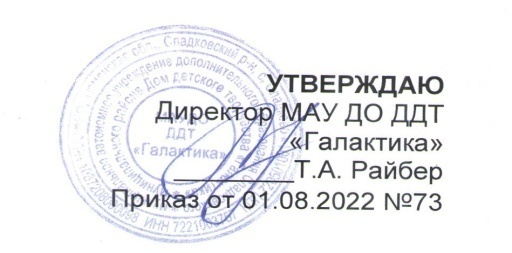 Название программыДополнительная общеобразовательная общеразвивающая программа «Юный эколог»Направленность программыЕстественнонаучнаяТип программыТрадиционнаяФорма обученияОчная с применением дистанционных образовательных технологийМуниципальное образованиеСладковский муниципальный районТип местностиСельскаяВид деятельностиРазвитие интеллекта и эрудицииАвтор-составительБейсенбаева  Фарика БисембаевнаАннотация программыВоспитание экологической культуры - актуальнейшая задача сложившейся социально-культурной ситуации начала XXI века.В условиях разностороннего глубочайшего экологического кризиса усиливается значение экологического образования в начальной школе как ответственного этапа в становлении и развитии личности ребенка. Закон «Об экологическом образовании», принятый во многих регионах России, ставит своей задачей создание системы непрерывного всеобъемлющего экологического образования и является основанием для поиска и разработки эффективных средств экологического образования населения. Анализ теоретической и методической экологической литературы, а также состояния практики экологического образования в начальных школах свидетельствует о необходимости совершенствования всей системы воспитательной работы с младшими школьниками, одной из приоритетной целей, которой должно стать становление экологически грамотной личности, способной гармонично взаимодействовать с окружающим миром и осознающей свое место в природеЦельФормирование и развитие экологически сообразного поведения у младших школьниковЗадачи1. Формирование знаний о закономерностях и взаимосвязях природных явлений, единстве неживой и живой природы, о взаимодействии и взаимозависимости природы, общества и человека.2.Формирование осознанных представлений о нормах и правилах поведения в природе и привычек их соблюдения в своей жизнедеятельности.3.Формирование экологически ценностных ориентации в деятельности детей.4. Воспитание ответственного отношения к здоровью, природе, жизни.5.Развитие способности формирования научных, эстетических, нравственных и правовых суждений по экологическим вопросам.6. Развитие: альтернативного мышления в выборе способов решения экологических проблем, восприятия прекрасного и без образного, чувств удовлетворения и негодования от поведения и поступков людей по отношению к здоровью и миру природы.7. Развитие потребности в необходимости и возможности решения экологических проблем, доступных младшему школьнику, ведения здорового образа жизни, стремления к активной практической деятельности по охране окружающей среды.8. Развитие знаний и умений по оценке и прогнозированию состояния и охраны природного окружения.Краткое содержаниеПрограмма «Юный эколог» имеет эколого-биологическую направленность, является учебно-образовательной с практической ориентацией. Представленная целостная программа разработана для учащихся начальной школы, состоит частей, органически связанных друг с другомВозрастная категория обучающихся, определяемая минимальным и  максимальным возрастом лиц, которые могут быть зачислены на обучение по образовательнойпрограмме7-11 летКатегория состояния здоровьяобучающихся, которые могут бытьзачислены на обучение пообразовательной программе(ОВЗ/без ОВЗ)Без ОВЗПериод реализации программы2022 – 2023 учебный годПродолжительность реализациипрограммы в часах102 часаСведения о квалификации педагоганет Число обучающихся в группе8Справка о состоянии здоровьяНе требуетсяМесто реализации программыФилиал МАОУ Маслянская СОШ «Менжинская СОШ»№п/пРазделКоличество часовКоличество часовКоличество часовФормы контроля№п/пРазделВсегоТеорияПрактикаФормы контроля1.Мой дом за окном166102.Я и мое окружение207133.Гигиена моего дома144104.Вода - источник жизни8265.Солнце и свет в нашей жизни6246.Среда обитания10467.Жизнь животных10468.Реки и озера18416ИТОГО1023270Срок обученияКоличество занятий /часов в неделюКоличество учебных недельВсего часов в год01.10.2022 по 31.05.20233 раза по 1 ак.ч. 34102№п/пРаздел, тема занятияКол-во часовКол-во часовФормазанятия (для очной формы обучения/заочной формы обучения)Дата№п/пРаздел, тема занятияФормазанятия (для очной формы обучения/заочной формы обучения)Дата№п/пРаздел, тема занятиятеорияпрактикаФормазанятия (для очной формы обучения/заочной формы обучения)ДатаМой дом за окномМой дом за окномМой дом за окномМой дом за окномМой дом за окномМой дом за окном1-2Что такое экология?2Кейс-метод3-4Игра «Поле чудес»2Интервью5-6 Мой дом2Лекция с обратной связью7-8Дом, где мы живем2Тренинг9-10Уборка школьного двора2Практическое занятие11-12Деревья твоего двора11Экскурсия13-14Птицы нашего двора11Экскурсия15-16Изготовление кормушек для птиц2Практическое занятиеЯ и мое окружениеЯ и мое окружениеЯ и мое окружениеЯ и мое окружениеЯ и мое окружениеЯ и мое окружение17-20Моя семья22Лекция с обратной связью21-22Соседи-жильцы11Творческий проект23-24Мой класс2Экскурсия25-26Создание уюта в классной комнате2Практическое занятие27-28Дом моей мечты2Творческий проект29-30Рассказы, стихи о семье2Конкурс31-32Комнатные растения в квартире, в классе2Лекция33-34Уход за комнатными растениями2Практическое занятие35-36Маленький огород на подоконнике2Практическое занятиеГигиена моего домаГигиена моего домаГигиена моего домаГигиена моего домаГигиена моего домаГигиена моего дома37-38Гигиена класса2Лекция, Практическое занятие39-40Бытовые приборы в квартире2Поле чудес41-42Экскурсия в школьную кухню2Экскурсия43-46Наша одежда и обувь4Кастомизация вещей47-48Русская народная одежда2Лекция49-50Русская национ-ная одежда2Практическое занятиеВода - источник жизниВода - источник жизниВода - источник жизниВода - источник жизниВода - источник жизниВода - источник жизни51-52Вода в моем доме и в природе2Лекция с обратной связью53-54Стихи, рассказы о воде в природе2Игра55-56Вода в жизни растений и животных.2Интеллектуальная Игра57-58Вода и здоровье человека. Личная гигиена.2Лекция с обратной связьюСолнце и свет в нашей жизниСолнце и свет в нашей жизниСолнце и свет в нашей жизниСолнце и свет в нашей жизниСолнце и свет в нашей жизниСолнце и свет в нашей жизни59-60Солнце, Луна, звезды - источники света2Мастер - класс61-62Светолюбивые и теплолюбивые комнатные растения2Игра63-64Практическое занятие по размещению комнатных растений с учетом потребности тепла и света2Практическое занятиеСреда обитанияСреда обитанияСреда обитанияСреда обитанияСреда обитанияСреда обитания65-66Времена года на Земле2Лекция с обратной связью67-68Наблюдения за сезонными изменениями в неживой и живой природе2Экскурсия69-70Изменения окружающей среды2Ролевая игра71-72Условия жизни растений2Лекция с обратной связью73-74Разнообразие животных, условия их жизни2Творческий проектЖизнь животныхЖизнь животныхЖизнь животныхЖизнь животныхЖизнь животныхЖизнь животных75-76Динозавры – вымерший вид животных2Лекция с обратной связью77-78Просмотр видеофильма о жизни динозавров2Просмотр фильма79-82Экологический проект «Почему нужно защищать природу?»4Проект83-84Красная книга - способ защиты редких видов животных и растений2Лекция с обратной связьюРеки и озераРеки и озераРеки и озераРеки и озераРеки и озераРеки и озера85-86Реки и озера2Виртуальная экскурсия87-88Получение кислорода под водой2Эксперимент 89-92Пресноводные животные и растения4Проект93-94Жизнь у рек и озер2Просмотр фильма94-97Человек и его деятельность - причина загрязнения водоемов4Экологический проект98-99«Сохраним первоцвет!»2Акция99-100Околоводные птицы2Лекция101-102Обобщающее занятие – подведение итогов работы: поход2Игра «Вместе с природой»ИТОГО2048№ п/пНазвание мероприятия, события, направление Форма проведенияЦельКраткое содержаниеСроки проведения1Мастер – класс «Открытка для учителя»очнаяИзготовление открытки к дню учителяОктябрь 2022Оформление уголка к дню народного единства  очная формировать знания об истории праздника День народ-го ед-ва, понятие о России, как о многонацион-ном госуд-ве, народы кот-го проживают в дружбе и согласии между собой.Ноябрь 2022Оформление рекреаций школы к новому годуочнаяКоллективно украсить шк-ноефойе, рекр-ции и акт. зал к Новому году. Декабрь 2022День здоровьяочнаяПропаганды среди учащихся школы здорового образа жизни, развития инт-са к физической культуре и спорту.Январь 2023Мастер – класс «открытка к 23 февраля»очнаяИзготовление открытки к 23 февраляФевраль 2023Мастер – класс«8 марта»очнаяИзготовление открытки к 8 мартаМарт 2023Мастер – класс«День космонавтики»очнаяИзготовление открытки к дню космонавтикиАпрель 2023Мастер – класс«Деду за Победу»очнаяИзготовление открытки к дню ПобедыМай 2023